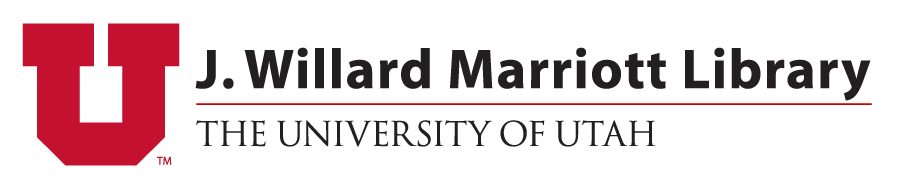 MARRIOTT LIBRARY PATRON POLICIES AND RESPONSIBILITIES Marriott Library users play an important role in creating a positive quality of life and experience in the Library. Please help us make the library an enjoyable and productive place for all users.Current University of Utah students, faculty, and staff have priority in the use of library resources, services, and facilities.  Any time the Library is scheduled to be open after 10:00pm or before 7:00am, library staff may ask patrons for a current UCard and public visitors may be asked to leave the building.  Public visitors, who are not actively using library resources, computers or wireless Internet, library services, or collections, may be asked to leave the Library at any time.  The Marriott Library prohibits activities that present health or security risks, damage library resources, disrupts the normal flow of library operations, or are illegal. All patrons, including public visitors, are expected to be familiar with and abide by all Library and University policies and the Code of Student Rights and Responsibilities.For your safety and security:Personal belongings should not be left unattended at any time.  If you notice items left unattended, immediately turn them in at the Lost and Found located at the Level 1 Information and Security desk near the West Entrance.Library staff cannot watch or hold personal items for patrons.  Bicycles are not allowed inside the building.Scooters, roller blades and skateboards must not be used inside the building or at entrances.Room capacities must be observed. Library entrances, exits, corridors, hallways, and stairwells must be kept unobstructed at all times. Tampering with life-safety equipment or engaging in behavior which constitutes a fire hazard is prohibited. Parents/guardians are responsible for their children's safety and behavior. Children under 12 should be supervised at all times. Library staff cannot oversee unescorted or unsupervised children, nor be responsible for their safety. If an unsupervised child comes to the attention of library personnel, University of Utah Police will be contacted.Suspicious, lascivious, or threatening behavior and accidents should be reported to library staff immediately.Patrons may not harass or threaten library personnel or other library users. Library users should refrain from behaviors or actions that could endanger their safety or the safety of others.Patrons found possessing or distributing alcoholic beverages or controlled substances of any type will be asked to leave the Library and University of Utah Police will be contacted.Library users determined to pose a sanitary or health risk to others may be asked to leave the building. Users having offensive body odor or personal hygiene that unreasonably interferes with other patrons’ ability to use the Library may be asked to leave the building.  Bringing bedding or excessive amounts of personal property and other large items into the Library is prohibited and personal property must be kept in closed containers.   For protection of the library collections, facility, and equipment:Theft, vandalism, graffiti, and other intentional tampering with or damage to library property, collections, and exhibits are criminal activities punishable by law.Respect designated food and drink policies on all levels.  Library equipment and collections should be used with care. Library staff should be alerted to missing items in collections and other materials.Study spaces and classrooms are for the use of the University community.  Be respectful of others and remember the rooms are not sound-proof.Patrons are expected to follow the Borrower’s Responsibilities when using library material.   Library materials should be checked out prior to leaving the building.Concealing library materials in the Library for the exclusive use of an individual or group is not allowed.Service animals actively assisting persons with disabilities are allowed in the Library. Otherwise, animals are not allowed in the Library.  Smoking and the use of chewing tobacco and electronic cigarettes is prohibited.  Improperly using library restrooms, including bathing, shaving, food preparation, doing laundry, and washing hair, dishes, utensils, or any other misuse of restroom facilities is prohibited.  Printed promotional material may be displayed only in designated areas and must be approved by the University.  Filming and photography is permitted if it represents an academic or University purpose. Individuals who wish to film or photograph within the Library must first obtain permission from Library Security or the Library’s External Relations department.  Entering restricted areas of the Library or remaining in the building after closing is prohibited and is punishable by law.  Other Considerations Show respect and courtesy for other library users and library staff.Cell phone conversations should be conducted in areas such as lobbies where no one will be disturbed and outside of quiet or silent study areas. Please be thoughtful of the volume of your conversations whether in person or on a cell phone.The Library’s public announcement system cannot be used to page library patrons or children.  Return borrowed materials on time, unmarked, and undamaged.Refrain from unreasonable disruptive behavior that affects others' use and enjoyment of the Library.  Disruptive behavior includes verbal abuse, loud talking, unwelcome or uninvited interactions, shouting, running, prolonged sleeping, or any other activity that might disturb the concentration of others. Anyone engaging in disruptive behavior may be asked to leave the building.Respect designated “Silent,” “Quiet,” and “Group Study" areas. Be aware that some material available on the Web could be offensive to other library users; be considerate of those around you when viewing Web sites in public computer areas as outlined in the Marriott Library Computer Policy and University Policy 4-002. Respect posted time limits and use restrictions on computers in public areas.Buying or selling of goods or services, panhandling, and soliciting donations of any kind is not allowed in the Library. Library spaces may not be used for gambling, (including illegal raffles) or other illegal purposes.Passing petitions, conducting surveys, distributing pamphlets or other materials directly or indirectly to library patrons or staff is permitted if approved by the Library and the University and represents an academic or University purpose as outlined in University Policy 1-007.Library staff and administration reserve the right to enforce these guidelines consistent with State law and University policy, including the University of Utah Code of Student Rights and Responsibilities. The Library reserves the right to refuse access and borrowing privileges to any person who fails to observe library regulations.  Disobeying the reasonable direction of a library staff member may result in the dismissal of any patron from the Library.  Library staff reserves the right to ask users for identification when using library or university property.  Violation of any of these policies will result in a warning and/or expulsion from the library.  Any patron, including public visitors, who violate these rules, may be disciplined in accordance with applicable University policies and procedures.  Patrons who violate these rules may also be subject to criminal sanctions and penalties, and may be removed from the University pursuant to the Utah Criminal Code 76-8-701 to 719. Patrons who exhibit a pattern of offensive or disruptive behavior may be denied access to the Library for a period of time determined by the Library. Any visitor not complying promptly with such requests or orders will be liable to the legal consequences of such non-compliance including arrest and punishment for trespass and disorderly conduct. University of Utah Police will be contacted when necessary. Reviewed by Marriott Library Research & Information Services Forum - March 6th, 2014Reviewed by Marriott Library Outreach & User Services Council - March 17th, 2014Reviewed by Marriott Library Advisory Committee - April 10th, 2014Approved by University Legal Counsel - April 28th, 2014Approved by Marriott Library Executive Council - May 12th, 2014Revised and approved by Executive Council – February 23, 2015Revised and approved by Marriott Advisory Council – March 12, 2015